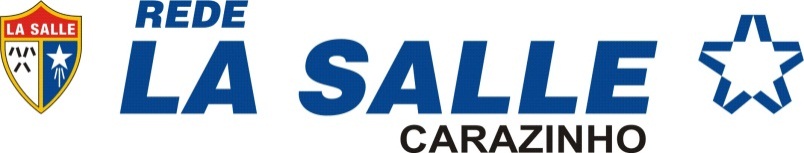 Ficha de inscrição – IV Gincana de Matemática e I Gincana InterdisciplinarTurma: _________________Nome da equipe:________________________Alunos responsáveis:__________________________________Professor responsável:_________________________________OBS. Entrega da ficha de inscrição com o dinheiro dentro do envelope - terça-feira 1período para Francisca ou FrancieleValores inscrição:20,00 para participar de toda Gincana; R$ 15,00 para Gincana e jantaParticipantes:1.2.3.4.5.6.7.8.9.10.11.12.13.14.15.16.17.18.19.20.21.22.23.24.25.26.27.28.29.30.31.Alunos que irão participar do posadão1.2.3.4.5.6.7.8.9.10.11.12.13.14.15.16.17.18.19.20.